Supplementary data Figure 1: Distribution, diversity and frequency of synonymous and non synonymous mutations in the cox1 of Schistosoma turkestanicum. Where A, diversity and distribution of synonymous and non synonymous mutations across the cox1 illustrating the majority of peaks in diversity are the result of non synonymous mutations. B, illustrates the proportion of synonymous and non synonymous mutations leading to divergence of haplotypes within and between parasite isolates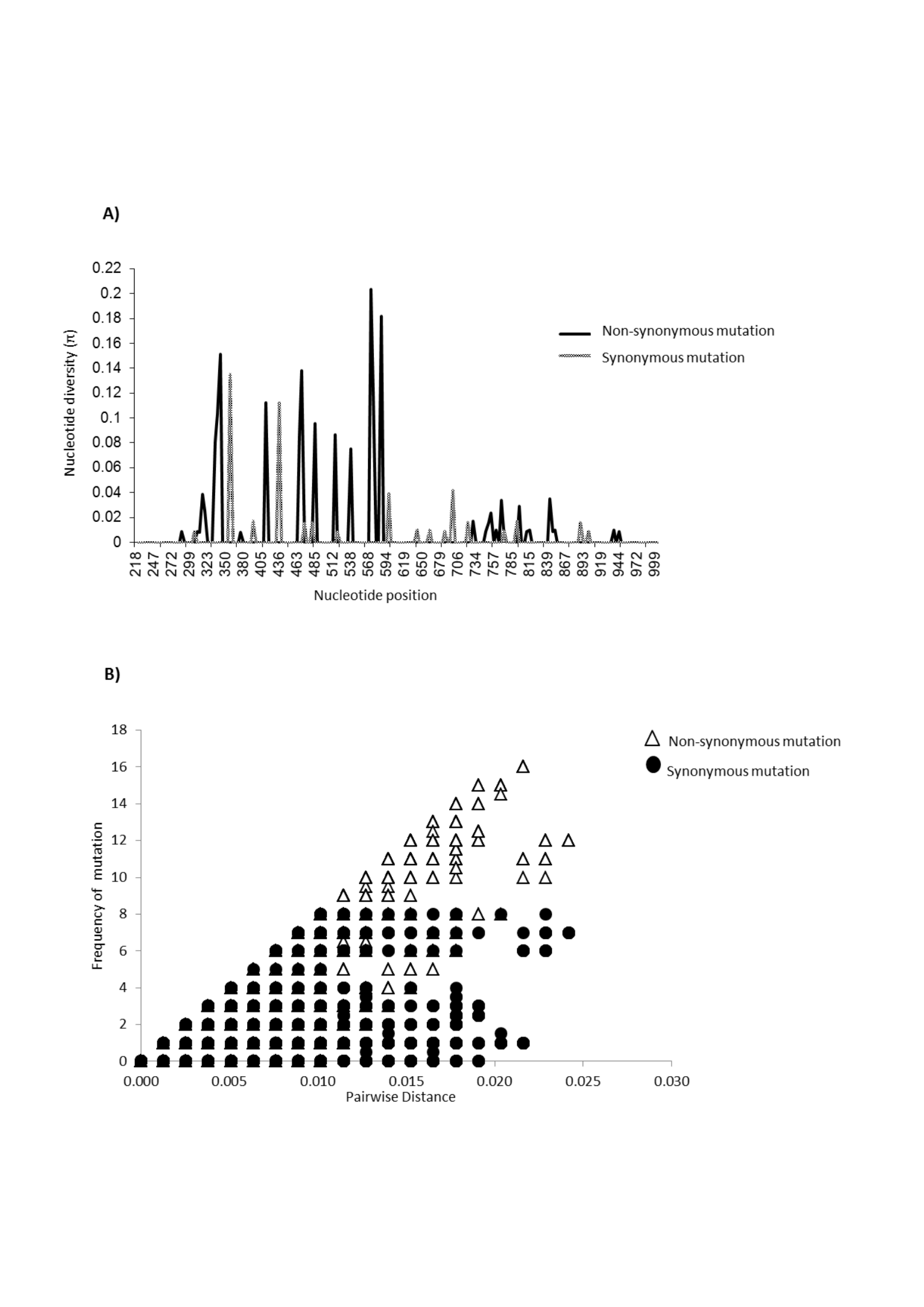 